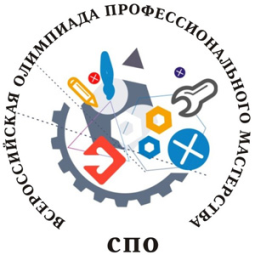 ЗАЯВКАна участие в заключительном этапе Всероссийской олимпиады профессиональногомастерства обучающихся по специальностям среднего профессионального образованияв 2019 годуРуководитель (заместитель руководителя)органа государственной власти субъектов Российской Федерации 										___________			__________________	Подпись  			Фамилия, инициалы(наименование УГС СПО, специальностей СПО)(наименование УГС СПО, специальностей СПО)(наименование УГС СПО, специальностей СПО)(наименование УГС СПО, специальностей СПО)№ п/пФамилия, имя, отчествоучастникаНаименование специальности СПО, курс обучения, наименование образовательной организации (в соответствии с Уставом), субъект Российской ФедерацииФамилия, имя, отчество сопровождающего1234123